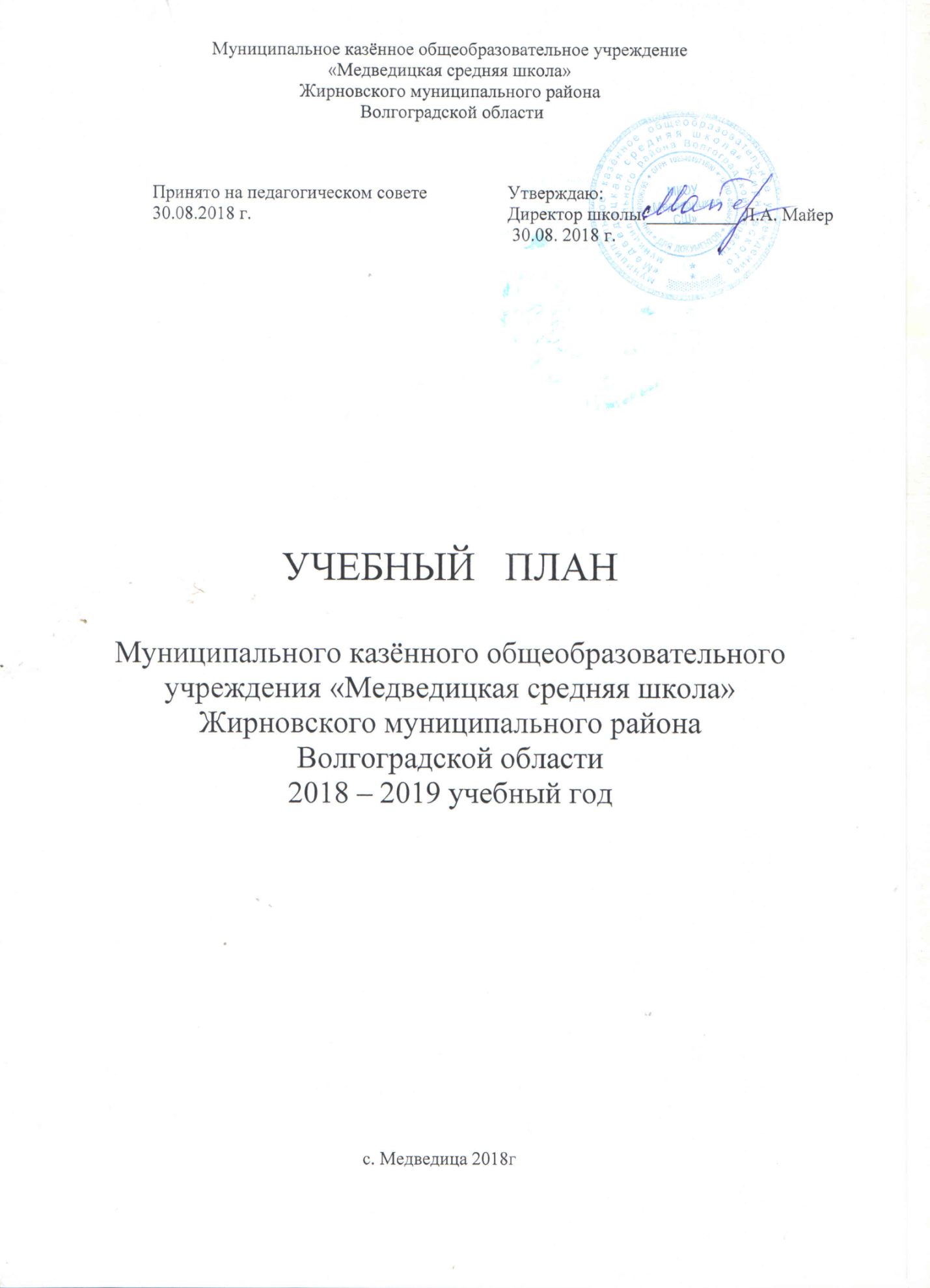 ПОЯСНИТЕЛЬНАЯ ЗАПИСКАк учебному плану   Новинского филиала МКОУ «Медведицкая СШ»Жирновского муниципального районаВолгоградской областина 2018 – 2019 учебный годНормативно-правовая база - Федеральный закон от 29.12.2012 № 273-ФЗ "Об образовании в Российской Федерации»;- приказ Министерства образования и науки Российской Федерации от 06.10.2009 № 373 "Об утверждении и введении в действие федерального государственного образовательного стандарта начального общего образования»; - приказ Министерства образования и науки Российской Федерации от 17.12.2010 № 1897                             "Об утверждении федерального государственного образовательного стандарта основного общего образования»; - приказ Министерства образования и науки Российской Федерации от 30.08.2013 №1015                             "Об утверждении порядка организации и осуществления образовательной деятельности по основным общеобразовательным программам - образовательным программам начального общего, основного общего и среднего общего образования";- приказ Министерства образования и науки Российской Федерации от 09.01.2014 № 2 "Об утверждении порядка применения организациями, осуществляющими образовательную деятельность, электронного обучения, дистанционных образовательных технологий при реализации образовательных программ";-  приказ Министерства образования и науки Российской Федерации № 506 от 07 июня 2017г.  «О внесении изменений в федеральный компонент государственных образовательных стандартов начального общего, основного общего и среднего (полного) общего образования, утвержденный приказом Министерства образования Российской Федерации от 5 марта 2004 г. № 1089»;- Примерная основная образовательная программа начального общего образования, одобренная решением ФУМО по общему образованию от 08.04.2015, протокол № 1/15 http://fgosreestr.ru/ ;- Примерная основная образовательная программа основного общего образования, одобренная решением ФУМО по общему образованию от 08.04.2015, протокол № 1/15 http://fgosreestr.ru/ ;- приказ министерства образования и науки Волгоградской области от 23.06.2014 № 780 "Об организации деятельности по реализации и введению федеральных государственных образовательных стандартов общего образования в Волгоградской области";- письмо Министерства образования и науки Российской Федерации от 25.05.2015 № 08-761 «Об изучении предметных областей: «Основы религиозных культур и светской этики» и «Основы духовно-нравственной культуры народов России»;- письмо Министерства образования и науки Российской Федерации от 07.08.2015 № 08-1228  «О методических рекомендациях по вопросам введения федерального государственного образовательного стандарта основного общего образования» и др.;- Санитарно-эпидемиологические требования к условиям и организации обучения в общеобразовательных учреждениях 2.4.2.2821-10, утвержденные Постановлением Глав-ного государственного санитарного врача Российской Федерации  от 29.12.2010  № 189;- приказ Министерства образования и науки Волгоградской области от 07.11.2013 № 1468 «Об утверждении примерных учебных планов общеобразовательных организаций Волгоградской области».-       приказ Минобрнауки России от 31.12.2015 г. №1576 «О внесении изменений в федеральный государственный образовательный стандарт начального общего образования, утвержденный  приказом Министерства образования и науки Российской Федерации от 6 октября 2009 г. №373»-         приказ Минобрнауки России от 31.12.2015 г. №1577 «О внесении изменений в федеральный государственный образовательный стандарт основного общего образования, утвержденный  приказом Министерства образования и науки Российской Федерации от 17 декабря 2010 г. №1897»       примерная основная образовательная программа среднего общего образования(одобрена решением федерального учебно- методического объединения по общему образованию, протокол от 28 июня 2016 года №2/16-3)    Особенности учебного плана начального общего  образованияУчебный план  начального общего образования обеспечивает введение в действие и реализацию требований Федерального государственного образовательного стандарта начального общего образования, фиксирует максимально допустимую недельную нагрузку обучающихся, состав учебных предметов, недельное распределение учебного времени, отводимого на  содержание образования по классам. Уровень программы - базовый. 1-3 классы обучаются по программе «Школа России»,  4 класс – по программе «Школа 2100», в рамках реализации ФГОС НОО второго поколения.Учебный план определяет:перечень учебных предметов и курсов Инвариантной части федерального компонента государственного стандарта общего образования и регионального компонента, обязательных к изучению всеми обучающимися образовательных учреждений, реализующих основную образовательную программу общего образования;минимальный  объем годовой аудиторной учебной нагрузки обучающихся 1-4 классов:предельно допустимую годовую аудиторную учебную нагрузку обучающихся по всем классам: В 1 классе используется ступенчатый режим обучения:       сентябрь, октябрь – 3 урока по 35 минут, 4 – й урок проводится в нетрадиционной форме; ноябрь - май – 4 урока по 35 минут и один день в неделю 5 уроков за счет урока  физической культуры.Формы организации внеурочной деятельности, как и в целом образовательного процесса, в рамках реализации основной образовательной программы начального общего образования определяет образовательное учреждение. Исходя из задач, форм и содержания внеурочной деятельности для её реализации выбраны следующие  направления:Спортивно-оздоровительноеДуховно-нравственноеСоциальноеОбщеинтеллектуальноеОбщекультурноеПри организации внеурочной деятельности обучающихся образовательным учреждением используются возможности  школы.  В период каникул для продолжения внеурочной деятельности будут использоваться возможности тематических лагерных смен.Время, отведенное на внеурочную деятельность, не учитывается при определении максимально допустимой недельной нагрузки.План внеурочной деятельности является организационным механизмом реализации основной образовательной программы начального общего образования, обеспечивает учет индивидуальных особенностей и потребностей обучающихся образовательного учреждения. План внеурочной деятельности определяет состав и структуру направлений, формы организации, объем внеурочной деятельности для обучающихся на ступени НОО (до 1350 часов за 4 года обучения):1 класс – 165 часов в год;2 класс – 170 часов в год;3 класс – 170 часов в год;   4 класс – 170 часов в год3. Особенности учебного плана основного общего образования в соответствии с ФГОС ОООУчебный план разработан на основе варианта № 1 Примерного учебного плана. Учебный план определяет:перечень учебных предметов обязательной части и части формируемой участниками образовательного процесса ФГОС ООО;минимальный  объем годовой аудиторной учебной нагрузки обучающихся в 5-ых классах составляет 28 часов, в 6-х – 29 часов, 7-х – 31, в 8 классе-31ч.предельно допустимую годовую аудиторную учебную нагрузку обучающихся:       На изучение учебных предметов «Русский язык» в 5 классе отводится  170 часов, в 6 классе - 204 часа, в 7 классе - 136 часов; в 8 классе-102 часа, 5-6 классы «Литература»-  по 102 часа, в 7 классе - 68 часов, в 8 классе-68 часов; «Иностранный язык ( немецкий)»  отводится  по 102 часа  в 5- 8  классах.Учебный предмет «История» -  изучается в 5 классе в объеме 68 часов.  «История» в  6-8  классах - 68 часов, изучается через реализацию учебных курсов  «Всеобщая история» и «История России» в объёме, предусмотренном соответствующими федеральными Примерными программами общего образования по Истории: «Всеобщая история» - 28 часов, «История России»  - 40 часов. Изучаются учебные курсы последовательно,  начиная со «Всеобщей истории», а затем  -  «История России».    В учебном плане   Новинского филиала МКОУ "Медведицкая СШ" вышеуказанные учебные курсы записаны в рамках одного учебного предмета «История». В классном журнале  6 класса необходимо оба курса записывать в единый раздел «История» в соответствии с календарно–тематическим планированием без специального разделения между курсами «Всеобщая история» и «История России». Выставление четвертных и годовых отметок осуществляется также в рамках единого предмета «История» в общепринятом порядке. Учебные предметы  «Обществознание», «География», «Биология» -  в 5-6 классах изучается по 34 часа в каждом классе, в 7-8 классах по  68 часов.   Учебные предметы «Музыка» и «Изобразительное искусство» изучаются  как отдельные учебные дисциплины по 34 часа в каждом классе. «Музыка» в 5-8 классах по 34 часа; «Изобразительное искусство» в 5-7 классе по 34 часа.               Предметный курс «Технология» изучается  в 5-8 классах по 68 часов в каждом классе. Деление на две группы «мальчики» и «девочки» не производится.«Физическая культура» изучается в объёме 102 часа в год  для 5-8 классов.   4. Часть, формируемая участниками образовательного процесса основного общего образования в рамках реализации ФГОС ОООКомпонент образовательного учреждения обеспечивает реализацию основной образовательной программы образовательного учреждения, индивидуальных образовательных запросов и потребностей обучающихся,  родителей, а также индивидуальных учебных планов школьников в количестве 34 часов.Время, отводимое на данную часть базисного учебного плана, использовано на введение специально разработанного учебного курса, обеспечивающих интересы и потребности участников образовательного процесса:   5 классЭлективный курс « «Мир природы» » - 17 часов;Элективный курс « Цветоводство » - 17 часов.6 классКраеведение. Биологическое и ландшафтное разнообразие природы Волгоградской области - 34 часа.7 классЭлективный курс "Мы выбираем безопасность" - 17 часов;Элективный курс "Твое здоровье" - 17 часов.Показатели объема учебной нагрузки в учебном плане рассчитаны на 34 учебные                          недели   применительно к 5-дневной неделе, уроки  по 40 минут     каждый. После  4-го  урока проводятся динамические  паузы.  Продолжительность каникул в течение учебного года составляют  не менее 30 дней,  летние – не менее 8 недель. Максимальная нагрузка не превышает максимально допустимую недельную  нагрузку. 8 классЭлективный курс «Чертежи - это просто!» 17 часов;Элективный курс «Чтение и выполнение чертежей»- 17 часов;Элективный курс «Мир профессий, связанных с географией»- 17 часов;Элективный курс «Искусство»- 17 часов.5. Организация внеурочной деятельности в рамках реализации ФГОС ОООПлан внеурочной деятельности определяет состав и структуру направлений, формы организации, объем внеурочной деятельности для обучающихся на ступени ООО.:5 класс – 170 часов в год;6 класс - 170 часов в год;7 класс - 170 часов;8 класс- 170 часов 6.  Особенности учебного плана для 9- 11 классовУчебный план определяет:перечень учебных предметов и курсов Инвариантной части федерального компонента государственного стандарта общего образования и регионального компонента, обязательных к изучению всеми обучающимися образовательных учреждений, реализующих основную образовательную программу общего образования;минимальный  объем годовой аудиторной учебной нагрузки обучающихся по всем классам:предельно допустимую годовую аудиторную учебную нагрузку обучающихся по всем классам: На изучение учебного предмета «Русский языкотводится в 9 классе - 68 часов, в 10-11 классах по 34 часа в год.На изучение учебного предмета «Литература»  в 9-11  классах   по  102 часа в год.      На изучение учебного предмета «Иностранный язык ( немецкий)» в 9- 11 классах отводится по 102 часаУчебный курс «Математика» в системе общего образования изучается через реализацию учебных предметов: «  «Алгебра»  в  9 классе по 102 часа в год, «Алгебра и начала анализа»  в 10 -11 классах по 85 часов, «Геометрия» в 9 классе  по 68 часов, в 10-11 классах по 51 часу. Данный объём предусмотрен соответствующими Примерными программами по учебным предметам федерального базисного учебного плана для образовательных учреждений Российской Федерации, реализующих программы общего образования. В учебном плане Новинского филиал МКОУ "Медведицкая СШ"  вышеуказанные учебные предметы записаны последовательно на отдельных строках с указанием (в соответствующих классах) общего объема  годовой учебной нагрузки, предусмотренного федеральным компонентом  государственного стандарта общего образования на изучение каждого из данных учебных предметов.Учебный предмет «История»  в 9-11 классах изучается через реализацию учебных курсов «История России» и «Всеобщая история»,  в объёме, предусмотренном соответствующими федеральными Примерными программами общего образования по Истории по 34 часа. Изучение данных курсов производится синхронно-параллельно в течение всего учебного года. В учебном плане   Новинского филиала МКОУ "Медведицкая СШ" вышеуказанные учебные курсы записаны последовательно на отдельных строках с указанием (в соответствующих классах) общего объема  годовой учебной нагрузки, предусмотренного федеральным компонентом  государственного стандарта общего образования на изучение каждого из данных учебных курсов. Выставление четвертных, полугодовых и годовых отметок осуществляется  в рамках  каждого курса отдельно в общепринятом порядке.Учебный предмет «Обществознание» изучается в 9 классе по 34 часа в год, в 10-11 классах по 68 часов в год. Учебный предмет является интегрированным, построен по модульному принципу и включает содержательные разделы: «Общество», «Человек», «Социальная сфера», «Политика», «Экономика» и «Право».Интегрированный учебный курс «Обществознание» на ступени среднего (полного) общего образования на базовом уровне включает разделы «Экономика» и «Право», которые  преподаются в составе данного предмета. Учебный предмет «Естествознание» является интегрированным. «Естествознание» не включен в учебный план образовательного учреждения, т.к. изучаются отдельно три учебных предмета естественнонаучного цикла - «Физика»: в 9 -11 классах по 68 часов в год, «Химия»: в 9 классе по 68 часов в год, в 10-11 классах по 34 часа в год;   «Биология»: в 9 классе - 68 часов, в 10-11 классах по 34 часа в год. В целях сохранения единого образовательного пространства на территории Волгоградской области в рамках учебного предмета «Химия» в X классе изучается «Органическая химия», в XI классе – «Общая и неорганическая химия».  Учебный предмет "Астрономия" На основании приказа Министерства образования и науки Российской Федерации № 506 от 07 июня 2017г.  «О внесении изменений в федеральный компонент государственных образовательных стандартов начального общего, основного общего и среднего (полного) общего образования, утвержденный приказом Министерства образования Российской Федерации от 5 марта 2004 г. № 1089», учебный предмет «Астрономия»   изучается на базовом уровне в следующем варианте: 1 час в неделю во втором полугодии 10 класса .Учебные предметы «Музыка» и «Изобразительное искусство» изучаются как отдельные учебные предметы «Музыка», «Изобразительное искусство» с установлением учебной нагрузки по ½ части от количества часов, предусмотренного на изучение курса «Искусство» («Музыка» -  в 9 классе- 17 часов, «Изобразительное искусство» -  в 9 классе - 17 часов).  Учебный курс «Предпрофильная подготовка» изучается в объёме 34 часа через реализацию двух обязательных разделов: «Информационная работа» и «Профильная ориентация». Количество годовой учебной нагрузки по каждому разделу определяется реализуемой учебной программой.Учебный предмет «Физическая культура» изучается в рамках Инвариантной части учебного плана в объёме 3 часов в неделю по целостной 3-часовой учебной  программе. Учебный предмет «Технология» изучается в 9-11 классах в объеме 34 часа в год.  Учебный предмет «Основы безопасности жизнедеятельности» изучается в  10,11классах в объеме 34 часа в год.. 7. Использование часов компонента образовательного учреждения в  8-11 классахКомпонент образовательного учреждения обеспечивает реализацию основной образовательной программы образовательного учреждения, индивидуальных образовательных запросов и потребностей обучающихся, а также индивидуальных учебных планов школьников. Учебное время (часы) Компонента образовательного учреждения использованы следующим образом:а)  9  класс:9 класс – практикум по русскому языку «Сложные случаи орфографии и пунктуации» - 17 часов. Практикум по математике  «Простые методы решения непростых математических задач» - 17 часов.б) в  10  классе: Элективные курсы:«Русское правописание: орфография и пунктуация» - 17 часов; «Сочинение-рассуждение как жанр и вид задания повышенной сложности  по русскому языку» - 17 часов,  «Литературная обработка художественного текста» - 17 часов;«Сопоставительный  анализ произведений 19 и 20 века» - 17 часов;«Элементы математической логики» - 17 часов;«Мир функций» - 17 часов;Элективный курс «Актуальные вопросы  обществознания» - 17 часов;Элективный курс «Избирательное право» - 17 часов;«Решение задач повышенной сложности по химии» - 17 часов;  «Основы предпринимательской деятельности»- 17 часов; «Основы налоговой грамотности»- 17 часов. «География международного туризма Зарубежной Азии» - 17 часов: «География международного туризма Зарубежной Европы» - 17 часов; «Наследственность и здоровье» - 17 часов; «Экология современного человека» - 17 часов. в) в 11 классе для:Элективный курс  «Орфография и пунктуация» - 17 часов;Элективный курс «Текст. Стили речи» - 17 часов;Элективный курс «Лингвистический анализ художественного текста» - 17 часов;Элективный курс «Русская литература XX века. Основные темы и проблемы» - 17 часов;Практикум «Нестандартные методы решения уравнений и неравенств» - 17 часов;Практикум «Решение текстовых задач» - 17 часов;Элективный курс «Основы правоведения»- 17 часов;Элективный курс «Эссе по обществознанию»- 17 часов; Элективный курс «Решение задач по физике по темам  «Оптика» , «Квантовая физика» - 17 часов;Элективный курс «Правовые основы предпринимательства» - 17 часов;Элективный курс «Основы менеджмента» - 17 часов;Элективный курс «Многообразие органического мира» - 17 часов;«Практикум по биологии» - 17 часов;Элективный курс «Глобальная география» - 17 часов;Элективный курс «География человеческой деятельности: экономика, культура, политика» - 17 часов.    Распределение часов Компонента образовательного учреждения обусловлено особенностями основной образовательной программы  общего образования, образовательными запросами и потребностями обучающихся, их родителей (законных представителей).    Перечень учебных программ, реализуемых в рамках учебного плана (Инвариантной части и Компонента образовательного учреждения), определен педагогическим советом  и утвержден приказом директора и зафиксирован  в основной образовательной программе общего образования школы.       Продолжительность каникул в течение учебного года составляют  не менее 30 дней,  летние – не менее 8 недель. Максимальная нагрузка не превышает максимально допустимую недельную  нагрузку.  8. Финансирование учебного плана      Учебный план  финансируется не ниже предельно допустимой годовой аудиторной учебной нагрузки.      Индивидуальные, групповые занятия в рамках Компонента образовательного учреждения учебного плана финансируются в зависимости от количества групп и  независимо от количества обучающихся в группах.УЧЕБНЫЙ ПЛАНначального общего образования Новинского филиаламуниципального казённого общеобразовательного учреждения«Медведицкая средняя школа»2018 – 2019 учебный год для 1-4 классов в соответствии с ФГОС НООУЧЕБНЫЙ ПЛАНначального общего образования Новинского филиаламуниципального казённого общеобразовательного учреждения«Медведицкая средняя школа»2018 – 2019 учебный годдля 1-4классов в соответствии с ФГОС НООПлан внеурочной деятельностиНовинского филиала муниципального образовательного учреждения«Медведицкая средняя общеобразовательная школа»2018– 2019 учебный годдля 1 – 4 классов в соответствии с ФГОС НООУЧЕБНЫЙ ПЛАННовинского филиала муниципального казённого общеобразовательного учреждения«Медведицкая средняя школа»2018 – 2019 учебный годдля 5-8 классов в соответствии с ФГОС  ОООДиректор                                   Л.А. МайерУЧЕБНЫЙ ПЛАННовинского филиала муниципального казённого общеобразовательного учреждения«Медведицкая средняя школа»2018 – 2019 учебный годдля 5-8 классов в соответствии с ФГОС ОООПлан внеурочной деятельностиНовинского филиала муниципального казённого общеобразовательного учреждения«Медведицкая средняя школа»2018 – 2019 учебный годдля 5-8 классов в соответствии с ФГОС ОООУЧЕБНЫЙ ПЛАННовинского филиала муниципального казённого общеобразовательного учреждения«Медведицкая средняя школа»2017 – 2018 учебный годдля 9-11 классовУЧЕБНЫЙ ПЛАННовинского филиала муниципального казённого общеобразовательного учреждения«Медведицкая средняя школа»2017 – 2018 учебный годдля 8-11 классовКлассыКоличество аудиторных часов в неделю I21 II23III23IV23КлассКоличество аудиторных часов в неделю Количество аудиторных часов в неделю Класс5-дневная учебная неделя6-дневная учебная неделяI21 -II23-III23-IV23-КлассыКоличество аудиторных часов в неделю V28VI29VII31VII131КлассКоличество аудиторных часов в неделю Количество аудиторных часов в неделю Класс5-дневная учебная неделя6-дневная учебная неделяV29-VI30-VII32VII133КлассыКоличество аудиторных часов в неделю (не менее)IX33 часаX27 часовXI27 часовКлассКоличество аудиторных часов в неделю (не более)Класс5-дневная учебная неделяIX33 часаX34 часаXI34 часаУчебный план начального общего образования (5-дневная  неделя)Учебный план начального общего образования (5-дневная  неделя)Учебный план начального общего образования (5-дневная  неделя)Учебный план начального общего образования (5-дневная  неделя)Учебный план начального общего образования (5-дневная  неделя)Учебный план начального общего образования (5-дневная  неделя)Учебный план начального общего образования (5-дневная  неделя)Предметные областиУчебные предметыКоличество часов в неделюКоличество часов в неделюКоличество часов в неделюКоличество часов в неделюВсегоПредметные областиУчебные предметыКлассыКлассыКлассыКлассыВсегоПредметные областиУчебные предметы1/62/ 113/44 /5ВсегоОбязательная частьОбязательная частьРусский язык и литературное чтениеРусский язык555520Русский язык и литературное чтениеЛитературное чтение444315Родной язык и литературное чтение на родном языкеРодной язык-----Родной язык и литературное чтение на родном языкеЛитературное чтение на родном языке-----Иностранный языкИностранный язык(немецкий)-2226Математика и информатикаМатематика 444416Обществознание и естествознаниеОкружающий мир22228Основы религиозных культур и светской этикиОсновы религиозных культур и светской этики---11ИскусствоИзобразительное искусство11114ИскусствоМузыка11114Технология Технология 11114Физическая культураФизическая культура333312ИтогоИтого2123232390Часть, формируемая участниками образовательных отношенийЧасть, формируемая участниками образовательных отношенийМаксимально допустимая недельная нагрузка Максимально допустимая недельная нагрузка 2123232390Учебный план начального общего образования (5-дневная  неделя)Учебный план начального общего образования (5-дневная  неделя)Учебный план начального общего образования (5-дневная  неделя)Учебный план начального общего образования (5-дневная  неделя)Учебный план начального общего образования (5-дневная  неделя)Учебный план начального общего образования (5-дневная  неделя)Учебный план начального общего образования (5-дневная  неделя)Предметные областиУчебные предметыКоличество часов в годКоличество часов в годКоличество часов в годКоличество часов в годВсегоПредметные областиУчебные предметыКлассыКлассыКлассыКлассыВсегоПредметные областиУчебные предметы1/62/ 113/44 /5ВсегоОбязательная частьОбязательная частьРусский язык и литературное чтениеРусский язык165170170170675Русский язык и литературное чтениеЛитературное чтение132136136102506Родной язык и литературное чтение на родном языкеРодной язык-----Родной язык и литературное чтение на родном языкеЛитературное чтение на родном языке-----Иностранный языкИностранный язык(немецкий)-686868204Математика и информатикаМатематика 132136136136540Обществознание и естествознаниеОкружающий мир66686868270Основы религиозных культур и светской этикиОсновы религиозных культур и светской этики---3434ИскусствоИзобразительное искусство33343434135ИскусствоМузыка33343434135Технология Технология 33343434135Физическая культураФизическая культура99102102102405ИтогоИтого6937827827823039Часть, формируемая участниками образовательных отношенийЧасть, формируемая участниками образовательных отношенийМаксимально допустимая недельная нагрузка Максимально допустимая недельная нагрузка 6937827827823039Направление внеурочной деятельности (не менять)Форма организации внеурочной деятельностиКоличество часов (по классам)Количество часов (по классам)Количество часов (по классам)Количество часов (по классам)Направление внеурочной деятельности (не менять)Форма организации внеурочной деятельности1234 Спортивно-оздоровительноеКлуб «Чемпион»11Спортивно-оздоровительное «Подвижные игры»11Духовно-нравственное «Моя родословная»11Духовно-нравственное «Мое Отечество»11СоциальноеПроект  «Цветы нашего двора1111СоциальноеАкция «Твори добро»1111ОбщеинтеллектуальноеКлуб «Юный эрудит»11Общеинтеллектуальное «Компьютерная грамотность»11ОбщеинтеллектуальноеДружи с книгой1111ОбщеинтеллектуальноеЗанимательная математика1111ОбщекультурноеКлуб «Наш театр»11ОбщекультурноеПроект «Декоративно-прикладное искусство»11Всего (по классам):Всего (по классам):8888Итого:Итого:32323232Предметные областиУчебныепредметыПредметные областиУчебныепредметыПредметные областиУчебныепредметы5/36/77/38/9ВсегоРусский язык и литератураРусский язык564318Русский язык и литератураЛитература332210Родной язык и родная литератураРодной язык-----Родной язык и родная литератураЛитературное чтение-----Иностранный языкИностранный язык (немецкий)333312Общественно-научные предметыИстория222 28Общественно-научные предметыОбществознание11114Общественно-научные предметыГеография11226Математика и информатикаМатематика 5510Математика и информатикаАлгебра336Математика и информатикаГеометрия224Математика и информатикаИнформатика112Естественнонаучные предметыФизика224Естественнонаучные предметыБиология11226Естественнонаучные предметыХимия 22ИскусствоИзобразительное искусство1113ИскусствоМузыка11114ТехнологияТехнология22217Физическая культура и основы безопасности жизнедеятельностиФизическая культура333312Физическая культура и основы безопасности жизнедеятельностиОБЖ1ИтогоИтого28293131119Элективный курс «Мир природы»Элективный курс «Мир природы»0,50,5Элективный курс «Цветоводство»Элективный курс «Цветоводство»0,50,5КраеведениеКраеведение0,50,5Биологическое и ландшафтное разнообразие природы Волгоградской областиБиологическое и ландшафтное разнообразие природы Волгоградской области0,50,5Элективный курс «Мир профессий, связанных с географией»Элективный курс «Мир профессий, связанных с географией»0,50,5Элективный курс «Искусство»Элективный курс «Искусство»0,50,5Элективный курс «Мы выбираем безопасность»Элективный курс «Мы выбираем безопасность»0,50,5Элективный курс «Твое здоровье»Элективный курс «Твое здоровье»0,50,5Элективный курс «Чертежи - это просто!»Элективный курс «Чертежи - это просто!»0,50,5Элективный курс «Чтение и выполнение чертежей»Элективный курс «Чтение и выполнение чертежей»0,50,5Максимально  допустимая недельная нагрузкаМаксимально  допустимая недельная нагрузка29303233124Учебный план основного общего образования (5-дневная, годУчебный план основного общего образования (5-дневная, годУчебный план основного общего образования (5-дневная, годУчебный план основного общего образования (5-дневная, годУчебный план основного общего образования (5-дневная, годУчебный план основного общего образования (5-дневная, годУчебный план основного общего образования (5-дневная, годУчебный план основного общего образования (5-дневная, годУчебный план основного общего образования (5-дневная, годУчебный план основного общего образования (5-дневная, годУчебный план основного общего образования (5-дневная, годУчебный план основного общего образования (5-дневная, годУчебный план основного общего образования (5-дневная, годУчебный план основного общего образования (5-дневная, годПредметные области Предметные области Учебные предметы Количество часовКоличество часовКоличество часовКоличество часовКоличество часовКоличество часовКоличество часовКоличество часовКоличество часовКоличество часовВсегоПредметные области Предметные области Учебные предметы КлассыКлассыКлассыКлассыКлассыКлассыКлассыКлассыКлассыКлассыВсегоПредметные области Предметные области Учебные предметы 5/36/77/37/37/38/9ВсегоОбязательная частьОбязательная частьОбязательная частьРусский язык и литератураРусский языкРусский язык170204136136136105615Русский язык и литератураЛитератураЛитература10210268686870342Родной язык и родная литератураРодной языкРодной язык-------Родной язык и родная литератураРодная литератураРодная литература-------Иностранный языкИностранный язык  (немецкий)Иностранный язык  (немецкий)102102102102102105411Общественно – научные предметыИсторияИстория686868686870274Общественно – научные предметыИстория РоссииИстория России274Общественно – научные предметыВсеобщая историяВсеобщая история274Общественно – научные предметыОбществознаниеОбществознание343434343435137Общественно – научные предметыГеографияГеография343468686870206Математика и информатикаМатематика Математика 170170340Математика и информатикаАлгебраАлгебра102102102105207Математика и информатикаГеометрияГеометрия68686870138Математика и информатикаИнформатикаИнформатика3434343569Естественно – научные предметыФизикаФизика68686870138Естественно – научные предметыБиологияБиология343468686870206Естественно – научные предметыХимияХимия7070ИскусствоИзобразительное искусствоИзобразительное искусство3434343434102ИскусствоМузыкаМузыка343434343435137ТехнологияТехнологияТехнология686868686835239Физическая культура и Основы безопасности жизнедеятельностиФизическая культураФизическая культура102102102102102105411Физическая культура и Основы безопасности жизнедеятельностиОБЖОБЖ3535Итого Итого Итого 95298610541054105410854077Часть, формируемая участниками образовательного процессаЧасть, формируемая участниками образовательного процессаЧасть, формируемая участниками образовательного процессаЧасть, формируемая участниками образовательного процессаЧасть, формируемая участниками образовательного процессаЧасть, формируемая участниками образовательного процессаЧасть, формируемая участниками образовательного процессаЧасть, формируемая участниками образовательного процессаЧасть, формируемая участниками образовательного процессаЧасть, формируемая участниками образовательного процессаЧасть, формируемая участниками образовательного процессаЧасть, формируемая участниками образовательного процессаЧасть, формируемая участниками образовательного процессаЧасть, формируемая участниками образовательного процессаЭлективный курс «Мир природы»Элективный курс «Мир природы»Элективный курс «Мир природы»1717Элективный курс «Цветоводство»Элективный курс «Цветоводство»Элективный курс «Цветоводство»1717Краеведение. Биологическое и ландшафтное разнообразие природы Волгоградской областиКраеведение. Биологическое и ландшафтное разнообразие природы Волгоградской областиКраеведение. Биологическое и ландшафтное разнообразие природы Волгоградской области343434Элективный курс «Мир профессий, связанных с географией»Элективный курс «Мир профессий, связанных с географией»Элективный курс «Мир профессий, связанных с географией»17171717Элективный курс «Искусство»Элективный курс «Искусство»Элективный курс «Искусство»17171717Элективный курс «Мы выбираем безопасность»Элективный курс «Мы выбираем безопасность»Элективный курс «Мы выбираем безопасность»1717Элективный курс «Твое здоровье»Элективный курс «Твое здоровье»Элективный курс «Твое здоровье»1717Элективный курс «Чертежи - это просто!»Элективный курс «Чертежи - это просто!»Элективный курс «Чертежи - это просто!»17171717Элективный курс «Чтение и выполнение чертежей»Элективный курс «Чтение и выполнение чертежей»Элективный курс «Чтение и выполнение чертежей»17171717Максимально допустимая годовая нагрузкаМаксимально допустимая годовая нагрузкаМаксимально допустимая годовая нагрузка9861020102010881153115311534247Предельно допустимая годовая аудиторная учебная нагрузка при 5-дневной учебной неделеПредельно допустимая годовая аудиторная учебная нагрузка при 5-дневной учебной неделеПредельно допустимая годовая аудиторная учебная нагрузка при 5-дневной учебной неделе9861020102010881153115311534247ИТОГО к финансированиюИТОГО к финансированиюИТОГО к финансированию4247№ п/пНаправление внеурочной деятельностиФорма организации внеурочной деятельностиКлассКлассКлассКлассКлассВсего№ п/пНаправление внеурочной деятельностиФорма организации внеурочной деятельности5 678Всего1ОбщекультурноеФинансовая грамотность111ОбщекультурноеЗдоровое питание/Умелые руки0,50,50,50,522Общеинтеллекту-альноеЭрудит       0,50,50.50,522Общеинтеллекту-альноеЗанимательная математика1122Общеинтеллекту-альноеТрудные случаи правописания11114В мире русской литературы1113СоциальноеЦветы нашего двора11114СоциальноеОБЖ11СоциальноеКультура общения1124Спортивно- оздоровительноеСпортивные игры11114Теннис11114Шахматы111145Духовно-нравственноеОсновы духовно-нравственной культуры народов России0,50,55Духовно-нравственноеЯ – гражданин России0,51113,5ИтогоИтогоИтого1099937Учебные предметыИнвариантная частьУровень программыУчебные предметыИнвариантная частьУровень программы9/410/311/1Итого часовРусский языкбазовый 2 11Литература   базовый33313Иностранный язык (Немецкий язык)базовый3339Алгебрабазовый33Алгебра и начала анализабазовый2,52,55Геометриябазовый21,51,55Информатика и ИКТбазовый2114История Россиибазовый1113Всеобщая историябазовый 1 113Обществознание  (включая Экономику и Право) базовый1225Географиябазовый2114Физикабазовый 2 2 2 6Астрономиябазовый0,50,51Химия базовый 2 1 1 4Биологиябазовый 2 1 1 4Музыка базовый 0,50,5ИЗО базовый0,50,5Технология  базовый1113Предпрофильная подготовка (информационная работа, профессиональная ориентация) 11ОБЖбазовый112Физическая культурабазовый3339Минимальный объем годовой аудиторной учебной нагрузкиМинимальный объем годовой аудиторной учебной нагрузки3226,526,585Компонент образовательного учреждения(вариативная часть) при 5-дневной неделеКомпонент образовательного учреждения(вариативная часть) при 5-дневной неделе17,5816,5Практикум «Сложные случаи орфографии и пунктуации»Практикум «Сложные случаи орфографии и пунктуации»0,50,5Элективный курс «Сочинение-рассуждение как жанр и вид задания повышенной сложности  по русскому языку»Элективный курс «Сочинение-рассуждение как жанр и вид задания повышенной сложности  по русскому языку»0,50,5Элективный курс «Русское правописание: орфография и пунктуация»Элективный курс «Русское правописание: орфография и пунктуация»0,50,5Элективный курс  «Орфография  и пунктуация»Элективный курс  «Орфография  и пунктуация»0,50,5Элективный курс « Текст. Стили речи»Элективный курс « Текст. Стили речи»0,50.5 Элективный курс «Литературная обработка художественного текста» Элективный курс «Литературная обработка художественного текста»0,50,5Элективный курс «Сопоставительный  анализ произведений 19 и 20 веков»Элективный курс «Сопоставительный  анализ произведений 19 и 20 веков»0,50,5Элективный курс «Лингвистический анализ художественного текста»Элективный курс «Лингвистический анализ художественного текста»0,50,5Элективный курс «Русская литература XX века. Основные темы и проблемы»Элективный курс «Русская литература XX века. Основные темы и проблемы»0,50,5Практикум «Простые методы решения непростых математических задач»Практикум «Простые методы решения непростых математических задач»0,50,5Элективный курс «Элементы математической логики»Элективный курс «Элементы математической логики»0,50,5Элективный курс «Мир функций»Элективный курс «Мир функций»0,50,5Практикум «Нестандартные методы решения уравнений и неравенств»Практикум «Нестандартные методы решения уравнений и неравенств»0,50,5Практикум «Решение текстовых задач»Практикум «Решение текстовых задач»0,50,5Элективный курс «Актуальные вопросы  обществознания»Элективный курс «Актуальные вопросы  обществознания»0,50,5Элективный курс «Избирательное право»Элективный курс «Избирательное право»0,50,5Элективный курс «География международного туризма Зарубежной Азии»Элективный курс «География международного туризма Зарубежной Азии»0,50,5Элективный курс «География международного туризма Зарубежной Европы»Элективный курс «География международного туризма Зарубежной Европы»0,50,5Элективный курс  «Глобальная география»Элективный курс  «Глобальная география»0,50,5Элективный курс «География человеческой деятельности»Элективный курс «География человеческой деятельности»0,50,5 Элективный курс «Решение задач по химии повышенной сложности» Элективный курс «Решение задач по химии повышенной сложности»0,50,5Элективный курс «Направление химических реакций»Элективный курс «Направление химических реакций»0,50,5Элективный курс «Решение задач по физике по темам «Оптика», «Квантовая физика»Элективный курс «Решение задач по физике по темам «Оптика», «Квантовая физика»0,50,5Элективный курс «Наследственность и здоровье»Элективный курс «Наследственность и здоровье»0,50,5Элективный курс  «Экология современного человека»Элективный курс  «Экология современного человека»0,50,5Практикум по биологииПрактикум по биологии0,50,5Элективный курс «Многообразие органического мира»Элективный курс «Многообразие органического мира»0,50,5 Элективный курс «Основы предпринимательской деятельности» Элективный курс «Основы предпринимательской деятельности»0,50,5Элективный курс «Основы налоговой грамотности»Элективный курс «Основы налоговой грамотности»0,50,5Элективный курс «Правовые основы предпринимательства»Элективный курс «Правовые основы предпринимательства»0,50,5Элективный курс «Основы менеджмента»Элективный курс «Основы менеджмента»0,50,5Предельно допустимая годовая аудиторная учебная нагрузка при 5-дневной учебной неделеПредельно допустимая годовая аудиторная учебная нагрузка при 5-дневной учебной неделе333434101Учебные предметыИнвариантная частьУровень программыУчебные предметыИнвариантная частьУровень программы9/410/311/1Итого часовРусский языкбазовый 683434 136Литература базовый102102102 306Иностранный язык (Немецкий язык)базовый102102102 306Алгебрабазовый102102Алгебра и начала анализабазовый8585170Геометриябазовый685151170Информатика и ИКТбазовый683434136История Россиибазовый343434102Всеобщая историябазовый343434102Обществознание  (включая Экономику и Право) базовый346868170Географиябазовый683434136Физикабазовый686868204Астрономиябазовый171734Химия базовый683434136Биологиябазовый683434136Музыка базовый1717ИЗО базовый1717Технология  (Труд)базовый343434102Предпрофильная подготовка (информационная работа, профессиональная ориентация) 3434ОБЖбазовый343464Физическая культурабазовый102102102306Минимальный объем годовой аудиторной учебной нагрузкиМинимальный объем годовой аудиторной учебной нагрузки10889019012904Компонент образовательного учреждения(вариативная часть) при 5-дневной неделеКомпонент образовательного учреждения(вариативная часть) при 5-дневной неделе34255255544Практикум «Сложные случаи орфографии и пунктуации»Практикум «Сложные случаи орфографии и пунктуации»1717Элективный курс «Сочинение-рассуждение как жанр и вид задания повышенной сложности  по русскому языку»Элективный курс «Сочинение-рассуждение как жанр и вид задания повышенной сложности  по русскому языку»1717 Элективный курс «Русское правописание: орфография и пунктуация» Элективный курс «Русское правописание: орфография и пунктуация»1717Элективный курс  «Орфография  и пунктуация»Элективный курс  «Орфография  и пунктуация»1717Элективный курс «Текст. Стили речи»Элективный курс «Текст. Стили речи»1717 Элективный курс «Литературная обработка художественного текста» Элективный курс «Литературная обработка художественного текста»1717Элективный курс «Сопоставительный  анализ произведений 19 и 20 веков»Элективный курс «Сопоставительный  анализ произведений 19 и 20 веков»1717Элективный курс «Лингвистический анализ художественного текста»Элективный курс «Лингвистический анализ художественного текста»1717Элективный курс «Русская литература XX века. Основные темы и проблемы»Элективный курс «Русская литература XX века. Основные темы и проблемы»1717Практикум «Простые методы решения непростых математических задач»Практикум «Простые методы решения непростых математических задач»1717Элективный курс «Элементы математической логики»Элективный курс «Элементы математической логики»1717Элективный курс «Мир функций»Элективный курс «Мир функций»1717Практикум «Нестандартные методы решения уравнений и неравенств»Практикум «Нестандартные методы решения уравнений и неравенств»1717Практикум «Решение текстовых задач»Практикум «Решение текстовых задач»1717Элективный курс «Актуальные вопросы  обществознания»Элективный курс «Актуальные вопросы  обществознания»1717Элективный курс «Избирательное право»Элективный курс «Избирательное право»1717Элективный курс «Основы правоведения»Элективный курс «Основы правоведения»1717Элективный курс «Эссе по обществознанию»Элективный курс «Эссе по обществознанию»1717Элективный курс «География международного туризма Зарубежной Азии»Элективный курс «География международного туризма Зарубежной Азии»1717Элективный курс «География международного туризма Зарубежной Европы»Элективный курс «География международного туризма Зарубежной Европы»1717Элективный курс «Глобальная география»Элективный курс «Глобальная география»1717Элективный курс «География человеческой деятельности: экономика, культура, политика»Элективный курс «География человеческой деятельности: экономика, культура, политика»1717Элективный курс «Решение задач по химии повышенной сложности»Элективный курс «Решение задач по химии повышенной сложности»1717Элективный курс «Решение задач по физике по темам «Оптика», «Квантовая физика»Элективный курс «Решение задач по физике по темам «Оптика», «Квантовая физика»1717Элективный курс «Наследственность и здоровье»Элективный курс «Наследственность и здоровье»1717Элективный курс «Экология современного человека»Элективный курс «Экология современного человека»1717Практикум по биологииПрактикум по биологии1717Элективный курс «Многообразие органического мира»Элективный курс «Многообразие органического мира»1717Элективный курс «Основы предпринимательской деятельности»Элективный курс «Основы предпринимательской деятельности»1717Элективный курс «Основы налоговой грамотности»Элективный курс «Основы налоговой грамотности»1717Элективный курс «Правовые основы предпринимательства»Элективный курс «Правовые основы предпринимательства»1717Элективный курс «Основы менеджмента»Элективный курс «Основы менеджмента»1717Предельно допустимая годовая аудиторная учебная нагрузка при 5-дневной учебной неделеПредельно допустимая годовая аудиторная учебная нагрузка при 5-дневной учебной неделе1122115611563448Итого к финансированиюИтого к финансированию3448